Menyambut maulud dengan dongengNgoto (11/19) Dalam rangka menyambut datangnya hari besar umat islam, yakni Maulud Nabi atau hari kelahiran Nabi Muhammad SAW, takmir Masjid Nurul Huda mengadakan acara bertajuk “Dongeng Bocah bersama Kang Coi”. Acara ini diadakan pada hari minggu tanggal 18 november 2018. Bertempat di halaman Masjid Nurul Huda Ngoto. Acara ini memang ditujukan untuk para anak anak di Dusun Ngoto, khususnya untuk anak anak yang mengikuti TPA di Masjid Nurul Huda. Acaranya ini dimulai dengan pementasan beberapa kelompok santri dari TPA Masjid Nurul Huda Ngoto. Setelah beberapa kelompok sudah selesai pentas, acara dilanjutkan ke acara intinya yaitu dongeng bocah. Pendongeng pada kali ini adalah ustad miko cak coi atau lebih dikenal dengang sebutan kang coi. Pembawaannya yang jenaka berhasil membuat anak anak yang hadir tertawa. Pada kali ini beliau mendongeng tentang kehidupan awal Nabi Muhammaad SAW. Setelah selesai dongeng, acara dilanjutkan dengan acara pembagian doorprize. Hampir semua anak-anak mendapat doorprize. Acara ini juga dimeriahkan oleh rombongan hadroh dari pondok pesantren Baiquniyyah.(ard)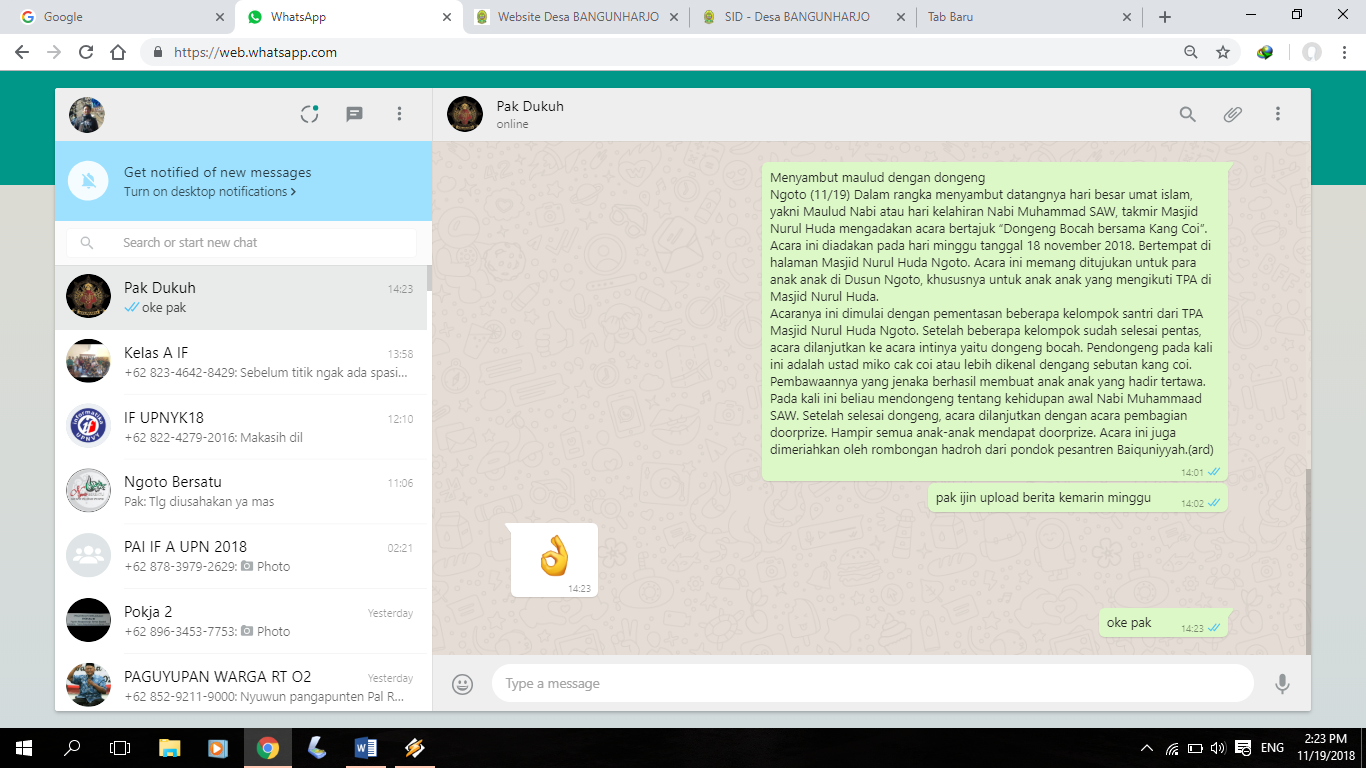 